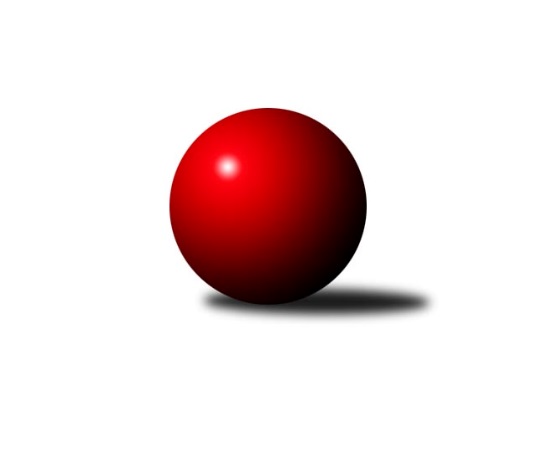 Č.8Ročník 2023/2024	2.6.2024 Jihomoravský KP dorostu 2023/2024Statistika 8. kolaTabulka družstev:		družstvo	záp	výh	rem	proh	skore	sety	průměr	body	plné	dorážka	chyby	1.	SK Baník Ratíškovice A	8	8	0	0	27.0 : 5.0 	(37.5 : 10.5)	1216	16	867	349	29.1	2.	KK Slovan Rosice	8	5	2	1	21.5 : 10.5 	(33.0 : 15.0)	1275	12	889	386	27.3	3.	KK Moravská Slávia Brno	7	4	2	1	20.0 : 8.0 	(26.0 : 16.0)	1177	10	836	341	36.1	4.	SKK Dubňany	8	3	3	2	17.0 : 15.0 	(24.5 : 23.5)	1195	9	866	329	34.1	5.	SK Podlužan Prušánky	7	3	2	2	17.0 : 11.0 	(25.0 : 17.0)	1204	8	859	345	37.1	6.	KK Vyškov	7	4	0	3	15.0 : 13.0 	(21.5 : 20.5)	1218	8	854	364	36	7.	TJ Lokomotiva Valtice 	7	2	1	4	11.0 : 17.0 	(19.5 : 22.5)	1138	5	820	318	43.4	8.	TJ Sokol Vracov B	7	2	0	5	9.0 : 19.0 	(17.0 : 25.0)	1064	4	772	292	52.9	9.	SK Baník Ratíškovice B	6	0	3	3	9.5 : 14.5 	(15.0 : 21.0)	1169	3	844	325	37.5	10.	TJ Sokol Mistřín	7	1	1	5	6.0 : 22.0 	(9.0 : 33.0)	1039	3	764	275	51.1	11.	TJ Sokol Husovice	6	0	0	6	3.0 : 21.0 	(6.0 : 30.0)	1038	0	746	293	43Tabulka doma:		družstvo	záp	výh	rem	proh	skore	sety	průměr	body	maximum	minimum	1.	KK Slovan Rosice	5	4	1	0	15.5 : 4.5 	(22.0 : 8.0)	1297	9	1322	1261	2.	SK Baník Ratíškovice A	4	4	0	0	13.0 : 3.0 	(17.0 : 7.0)	1230	8	1274	1130	3.	KK Moravská Slávia Brno	4	3	1	0	13.0 : 3.0 	(17.5 : 6.5)	1198	7	1227	1178	4.	SKK Dubňany	3	2	0	1	6.0 : 6.0 	(10.5 : 7.5)	1174	4	1179	1166	5.	SK Podlužan Prušánky	4	1	2	1	9.0 : 7.0 	(15.0 : 9.0)	1226	4	1268	1146	6.	TJ Lokomotiva Valtice 	3	1	1	1	6.0 : 6.0 	(11.0 : 7.0)	1155	3	1178	1124	7.	TJ Sokol Mistřín	3	1	1	1	6.0 : 6.0 	(8.0 : 10.0)	1111	3	1115	1108	8.	KK Vyškov	4	1	0	3	4.0 : 12.0 	(7.0 : 17.0)	1157	2	1211	1067	9.	SK Baník Ratíškovice B	3	0	1	2	4.0 : 8.0 	(7.0 : 11.0)	1151	1	1170	1122	10.	TJ Sokol Vracov B	3	0	0	3	2.0 : 10.0 	(6.0 : 12.0)	1053	0	1083	1003	11.	TJ Sokol Husovice	3	0	0	3	2.0 : 10.0 	(5.0 : 13.0)	1048	0	1058	1037Tabulka venku:		družstvo	záp	výh	rem	proh	skore	sety	průměr	body	maximum	minimum	1.	SK Baník Ratíškovice A	4	4	0	0	14.0 : 2.0 	(20.5 : 3.5)	1216	8	1251	1165	2.	KK Vyškov	3	3	0	0	11.0 : 1.0 	(14.5 : 3.5)	1238	6	1281	1176	3.	SKK Dubňany	5	1	3	1	11.0 : 9.0 	(14.0 : 16.0)	1199	5	1238	1167	4.	SK Podlužan Prušánky	3	2	0	1	8.0 : 4.0 	(10.0 : 8.0)	1196	4	1247	1147	5.	TJ Sokol Vracov B	4	2	0	2	7.0 : 9.0 	(11.0 : 13.0)	1067	4	1128	978	6.	KK Moravská Slávia Brno	3	1	1	1	7.0 : 5.0 	(8.5 : 9.5)	1170	3	1219	1120	7.	KK Slovan Rosice	3	1	1	1	6.0 : 6.0 	(11.0 : 7.0)	1267	3	1319	1241	8.	SK Baník Ratíškovice B	3	0	2	1	5.5 : 6.5 	(8.0 : 10.0)	1175	2	1225	1115	9.	TJ Lokomotiva Valtice 	4	1	0	3	5.0 : 11.0 	(8.5 : 15.5)	1134	2	1273	976	10.	TJ Sokol Husovice	3	0	0	3	1.0 : 11.0 	(1.0 : 17.0)	1035	0	1096	991	11.	TJ Sokol Mistřín	4	0	0	4	0.0 : 16.0 	(1.0 : 23.0)	1021	0	1039	1011Tabulka podzimní části:		družstvo	záp	výh	rem	proh	skore	sety	průměr	body	doma	venku	1.	SK Baník Ratíškovice A	8	8	0	0	27.0 : 5.0 	(37.5 : 10.5)	1216	16 	4 	0 	0 	4 	0 	0	2.	KK Slovan Rosice	8	5	2	1	21.5 : 10.5 	(33.0 : 15.0)	1275	12 	4 	1 	0 	1 	1 	1	3.	KK Moravská Slávia Brno	7	4	2	1	20.0 : 8.0 	(26.0 : 16.0)	1177	10 	3 	1 	0 	1 	1 	1	4.	SKK Dubňany	8	3	3	2	17.0 : 15.0 	(24.5 : 23.5)	1195	9 	2 	0 	1 	1 	3 	1	5.	SK Podlužan Prušánky	7	3	2	2	17.0 : 11.0 	(25.0 : 17.0)	1204	8 	1 	2 	1 	2 	0 	1	6.	KK Vyškov	7	4	0	3	15.0 : 13.0 	(21.5 : 20.5)	1218	8 	1 	0 	3 	3 	0 	0	7.	TJ Lokomotiva Valtice 	7	2	1	4	11.0 : 17.0 	(19.5 : 22.5)	1138	5 	1 	1 	1 	1 	0 	3	8.	TJ Sokol Vracov B	7	2	0	5	9.0 : 19.0 	(17.0 : 25.0)	1064	4 	0 	0 	3 	2 	0 	2	9.	SK Baník Ratíškovice B	6	0	3	3	9.5 : 14.5 	(15.0 : 21.0)	1169	3 	0 	1 	2 	0 	2 	1	10.	TJ Sokol Mistřín	7	1	1	5	6.0 : 22.0 	(9.0 : 33.0)	1039	3 	1 	1 	1 	0 	0 	4	11.	TJ Sokol Husovice	6	0	0	6	3.0 : 21.0 	(6.0 : 30.0)	1038	0 	0 	0 	3 	0 	0 	3Tabulka jarní části:		družstvo	záp	výh	rem	proh	skore	sety	průměr	body	doma	venku	1.	TJ Sokol Mistřín	0	0	0	0	0.0 : 0.0 	(0.0 : 0.0)	0	0 	0 	0 	0 	0 	0 	0 	2.	SKK Dubňany	0	0	0	0	0.0 : 0.0 	(0.0 : 0.0)	0	0 	0 	0 	0 	0 	0 	0 	3.	TJ Lokomotiva Valtice 	0	0	0	0	0.0 : 0.0 	(0.0 : 0.0)	0	0 	0 	0 	0 	0 	0 	0 	4.	KK Moravská Slávia Brno	0	0	0	0	0.0 : 0.0 	(0.0 : 0.0)	0	0 	0 	0 	0 	0 	0 	0 	5.	SK Podlužan Prušánky	0	0	0	0	0.0 : 0.0 	(0.0 : 0.0)	0	0 	0 	0 	0 	0 	0 	0 	6.	KK Slovan Rosice	0	0	0	0	0.0 : 0.0 	(0.0 : 0.0)	0	0 	0 	0 	0 	0 	0 	0 	7.	TJ Sokol Vracov B	0	0	0	0	0.0 : 0.0 	(0.0 : 0.0)	0	0 	0 	0 	0 	0 	0 	0 	8.	SK Baník Ratíškovice A	0	0	0	0	0.0 : 0.0 	(0.0 : 0.0)	0	0 	0 	0 	0 	0 	0 	0 	9.	KK Vyškov	0	0	0	0	0.0 : 0.0 	(0.0 : 0.0)	0	0 	0 	0 	0 	0 	0 	0 	10.	TJ Sokol Husovice	0	0	0	0	0.0 : 0.0 	(0.0 : 0.0)	0	0 	0 	0 	0 	0 	0 	0 	11.	SK Baník Ratíškovice B	0	0	0	0	0.0 : 0.0 	(0.0 : 0.0)	0	0 	0 	0 	0 	0 	0 	0 Zisk bodů pro družstvo:		jméno hráče	družstvo	body	zápasy	v %	dílčí body	sety	v %	1.	Adam Kopal 	KK Moravská Slávia Brno 	7	/	7	(100%)	9.5	/	14	(68%)	2.	Adéla Příkaská 	SK Baník Ratíškovice A 	6	/	7	(86%)	12	/	14	(86%)	3.	Marián Pačiska 	KK Slovan Rosice 	6	/	8	(75%)	12	/	16	(75%)	4.	Jaromír Doležel 	KK Moravská Slávia Brno 	5	/	6	(83%)	9	/	12	(75%)	5.	Kristýna Ševelová 	SK Baník Ratíškovice B 	5	/	6	(83%)	8	/	12	(67%)	6.	Romana Škodová 	TJ Lokomotiva Valtice   	5	/	7	(71%)	11	/	14	(79%)	7.	David Kotásek 	SK Baník Ratíškovice A 	5	/	7	(71%)	11	/	14	(79%)	8.	Martin Imrich 	SK Podlužan Prušánky  	5	/	7	(71%)	10	/	14	(71%)	9.	Josef Šesták 	SKK Dubňany  	5	/	7	(71%)	9	/	14	(64%)	10.	Alexandr Lucký 	SK Baník Ratíškovice A 	5	/	7	(71%)	8.5	/	14	(61%)	11.	Radek Ostřížek 	SK Podlužan Prušánky  	5	/	7	(71%)	8	/	14	(57%)	12.	Tomáš Goldschmied 	SKK Dubňany  	5	/	8	(63%)	8.5	/	16	(53%)	13.	Jakub Šťastný 	TJ Sokol Vracov B 	4	/	5	(80%)	8	/	10	(80%)	14.	Marek Zaoral 	KK Vyškov 	4	/	6	(67%)	7	/	12	(58%)	15.	Ludvík Vala 	KK Moravská Slávia Brno 	4	/	7	(57%)	7.5	/	14	(54%)	16.	Tomáš Hudec 	TJ Sokol Husovice 	3	/	5	(60%)	5	/	10	(50%)	17.	Adam Šoltés 	KK Slovan Rosice 	3	/	6	(50%)	7	/	12	(58%)	18.	Žaneta Žampachová 	KK Vyškov 	3	/	6	(50%)	6.5	/	12	(54%)	19.	Tomáš Pechal 	TJ Sokol Vracov B 	3	/	7	(43%)	7	/	14	(50%)	20.	Jakub Klištinec 	KK Slovan Rosice 	2.5	/	4	(63%)	6	/	8	(75%)	21.	Milan Zaoral 	KK Vyškov 	2	/	3	(67%)	4	/	6	(67%)	22.	Anna Poláchová 	SK Podlužan Prušánky  	2	/	4	(50%)	6	/	8	(75%)	23.	Dan Šrámek 	KK Slovan Rosice 	2	/	5	(40%)	6	/	10	(60%)	24.	Lucie Varmužová 	TJ Sokol Mistřín  	2	/	6	(33%)	4	/	12	(33%)	25.	Petr Martykán 	TJ Sokol Mistřín  	2	/	6	(33%)	3	/	12	(25%)	26.	Anna Novotná 	SK Baník Ratíškovice B 	1.5	/	5	(30%)	4	/	10	(40%)	27.	Adam Macek 	SKK Dubňany  	1	/	1	(100%)	2	/	2	(100%)	28.	Kryštof Pevný 	KK Vyškov 	1	/	1	(100%)	1	/	2	(50%)	29.	Patrik Jurásek 	SKK Dubňany  	1	/	1	(100%)	1	/	2	(50%)	30.	Dominik Valent 	KK Vyškov 	1	/	2	(50%)	3	/	4	(75%)	31.	Eliška Řezáčová 	TJ Lokomotiva Valtice   	1	/	2	(50%)	1.5	/	4	(38%)	32.	Tadeáš Bára 	SK Podlužan Prušánky  	1	/	2	(50%)	1	/	4	(25%)	33.	Zbyněk Škoda 	TJ Lokomotiva Valtice   	1	/	3	(33%)	3	/	6	(50%)	34.	Nathalie Kotásková 	SK Baník Ratíškovice B 	1	/	5	(20%)	2	/	10	(20%)	35.	David Ilčík 	TJ Sokol Mistřín  	1	/	6	(17%)	2	/	12	(17%)	36.	Alžběta Vaculíková 	TJ Lokomotiva Valtice   	1	/	6	(17%)	2	/	12	(17%)	37.	Alžběta Harcová 	SKK Dubňany  	0	/	1	(0%)	1	/	2	(50%)	38.	Beáta Růžičková 	SK Baník Ratíškovice B 	0	/	1	(0%)	1	/	2	(50%)	39.	Jakub Sáblík 	KK Vyškov 	0	/	1	(0%)	0	/	2	(0%)	40.	Alena Kulendiková 	KK Moravská Slávia Brno 	0	/	1	(0%)	0	/	2	(0%)	41.	Barbora Crhonková 	KK Vyškov 	0	/	1	(0%)	0	/	2	(0%)	42.	Laura Jaštíková 	SK Baník Ratíškovice B 	0	/	1	(0%)	0	/	2	(0%)	43.	Tomáš Weissberger 	SK Podlužan Prušánky  	0	/	1	(0%)	0	/	2	(0%)	44.	Tamara Novotná 	TJ Lokomotiva Valtice   	0	/	1	(0%)	0	/	2	(0%)	45.	Kristyna Piternová 	TJ Sokol Husovice 	0	/	2	(0%)	0	/	4	(0%)	46.	Ondřej Budík 	TJ Sokol Mistřín  	0	/	2	(0%)	0	/	4	(0%)	47.	David Šigut 	TJ Sokol Vracov B 	0	/	3	(0%)	2	/	6	(33%)	48.	Lukáš Hudec 	TJ Sokol Husovice 	0	/	3	(0%)	0	/	6	(0%)	49.	Michal Školud 	TJ Sokol Vracov B 	0	/	4	(0%)	0	/	8	(0%)	50.	Jakub Rauschgold 	TJ Sokol Husovice 	0	/	5	(0%)	1	/	10	(10%)Průměry na kuželnách:		kuželna	průměr	plné	dorážka	chyby	výkon na hráče	1.	KK Slovan Rosice, 1-4	1232	877	355	36.0	(410.8)	2.	Prušánky, 1-4	1207	867	340	38.9	(402.3)	3.	Ratíškovice, 1-4	1175	840	334	35.6	(391.8)	4.	KK Vyškov, 1-4	1171	842	329	39.6	(390.4)	5.	KK MS Brno, 1-4	1151	812	339	40.0	(383.8)	6.	Dubňany, 1-4	1147	809	338	37.8	(382.6)	7.	TJ Sokol Mistřín, 1-4	1126	812	314	44.2	(375.5)	8.	TJ Lokomotiva Valtice, 1-4	1126	814	311	42.0	(375.5)	9.	TJ Sokol Vracov, 1-6	1113	792	321	48.7	(371.1)	10.	TJ Sokol Brno IV, 1-4	1092	784	308	43.0	(364.2)Nejlepší výkony na kuželnách:KK Slovan Rosice, 1-4KK Slovan Rosice	1322	8. kolo	Marián Pačiska 	KK Slovan Rosice	475	5. koloKK Slovan Rosice	1314	6. kolo	Marián Pačiska 	KK Slovan Rosice	475	6. koloKK Slovan Rosice	1295	1. kolo	Kristýna Ševelová 	SK Baník Ratíškovice B	470	3. koloKK Slovan Rosice	1292	5. kolo	Marián Pačiska 	KK Slovan Rosice	462	1. koloTJ Lokomotiva Valtice  	1273	8. kolo	Jakub Klištinec 	KK Slovan Rosice	462	8. koloKK Slovan Rosice	1261	3. kolo	Marián Pačiska 	KK Slovan Rosice	456	3. koloSKK Dubňany 	1225	5. kolo	Josef Šesták 	SKK Dubňany 	455	5. koloSK Baník Ratíškovice B	1225	3. kolo	Adam Šoltés 	KK Slovan Rosice	453	1. koloTJ Sokol Husovice	1096	1. kolo	Tomáš Hudec 	TJ Sokol Husovice	448	1. koloTJ Sokol Mistřín 	1022	6. kolo	Dan Šrámek 	KK Slovan Rosice	442	6. koloPrušánky, 1-4KK Slovan Rosice	1319	2. kolo	Marián Pačiska 	KK Slovan Rosice	488	2. koloSK Podlužan Prušánky 	1268	6. kolo	Martin Imrich 	SK Podlužan Prušánky 	450	2. koloSK Podlužan Prušánky 	1256	2. kolo	Kristýna Ševelová 	SK Baník Ratíškovice B	449	5. koloSKK Dubňany 	1238	6. kolo	Anna Poláchová 	SK Podlužan Prušánky 	437	8. koloSK Podlužan Prušánky 	1232	8. kolo	Radek Ostřížek 	SK Podlužan Prušánky 	432	6. koloSK Baník Ratíškovice B	1186	5. kolo	Tomáš Goldschmied 	SKK Dubňany 	430	6. koloSK Podlužan Prušánky 	1146	5. kolo	Martin Imrich 	SK Podlužan Prušánky 	427	5. koloTJ Sokol Mistřín 	1011	8. kolo	Anna Poláchová 	SK Podlužan Prušánky 	424	6. kolo		. kolo	Adam Šoltés 	KK Slovan Rosice	423	2. kolo		. kolo	Josef Šesták 	SKK Dubňany 	422	6. koloRatíškovice, 1-4SK Baník Ratíškovice A	1274	7. kolo	Alexandr Lucký 	SK Baník Ratíškovice A	475	4. koloSK Baník Ratíškovice A	1268	4. kolo	David Kotásek 	SK Baník Ratíškovice A	458	6. koloSK Baník Ratíškovice A	1248	8. kolo	Kristýna Ševelová 	SK Baník Ratíškovice B	456	4. koloKK Slovan Rosice	1241	4. kolo	Marián Pačiska 	KK Slovan Rosice	456	4. koloSK Baník Ratíškovice A	1233	6. kolo	Patrik Jurásek 	SKK Dubňany 	445	8. koloSK Baník Ratíškovice B	1233	4. kolo	David Kotásek 	SK Baník Ratíškovice A	439	8. koloSKK Dubňany 	1196	8. kolo	David Kotásek 	SK Baník Ratíškovice A	436	7. koloSK Podlužan Prušánky 	1195	7. kolo	Kristýna Ševelová 	SK Baník Ratíškovice B	436	8. koloKK Vyškov	1176	2. kolo	Alexandr Lucký 	SK Baník Ratíškovice A	434	7. koloSK Baník Ratíškovice B	1170	8. kolo	Kristýna Ševelová 	SK Baník Ratíškovice B	427	6. koloKK Vyškov, 1-4SK Baník Ratíškovice A	1251	3. kolo	Marek Zaoral 	KK Vyškov	443	5. koloSK Podlužan Prušánky 	1247	1. kolo	Anna Poláchová 	SK Podlužan Prušánky 	436	1. koloKK Vyškov	1211	5. kolo	David Kotásek 	SK Baník Ratíškovice A	436	3. koloKK Vyškov	1178	3. kolo	Adéla Příkaská 	SK Baník Ratíškovice A	432	3. koloKK Vyškov	1172	1. kolo	Jakub Šťastný 	TJ Sokol Vracov B	419	6. koloKK Moravská Slávia Brno	1171	5. kolo	Marek Zaoral 	KK Vyškov	417	6. koloTJ Sokol Vracov B	1073	6. kolo	Marek Zaoral 	KK Vyškov	414	1. koloKK Vyškov	1067	6. kolo	Martin Imrich 	SK Podlužan Prušánky 	414	1. kolo		. kolo	Marek Zaoral 	KK Vyškov	409	3. kolo		. kolo	Ludvík Vala 	KK Moravská Slávia Brno	403	5. koloKK MS Brno, 1-4KK Slovan Rosice	1242	7. kolo	Ludvík Vala 	KK Moravská Slávia Brno	432	7. koloKK Moravská Slávia Brno	1227	6. kolo	Romana Škodová 	TJ Lokomotiva Valtice  	432	4. koloKK Moravská Slávia Brno	1198	2. kolo	Marián Pačiska 	KK Slovan Rosice	430	7. koloKK Moravská Slávia Brno	1188	7. kolo	Adam Kopal 	KK Moravská Slávia Brno	429	7. koloKK Moravská Slávia Brno	1178	4. kolo	Adam Kopal 	KK Moravská Slávia Brno	423	2. koloTJ Lokomotiva Valtice  	1149	4. kolo	Jaromír Doležel 	KK Moravská Slávia Brno	420	6. koloTJ Sokol Mistřín 	1039	2. kolo	Ludvík Vala 	KK Moravská Slávia Brno	416	2. koloTJ Sokol Husovice	991	6. kolo	Ludvík Vala 	KK Moravská Slávia Brno	410	6. kolo		. kolo	Dan Šrámek 	KK Slovan Rosice	410	7. kolo		. kolo	Jaromír Doležel 	KK Moravská Slávia Brno	409	4. koloDubňany, 1-4KK Vyškov	1256	4. kolo	Milan Zaoral 	KK Vyškov	447	4. koloSKK Dubňany 	1179	2. kolo	Josef Šesták 	SKK Dubňany 	446	2. koloSKK Dubňany 	1177	7. kolo	Žaneta Žampachová 	KK Vyškov	415	4. koloSKK Dubňany 	1166	4. kolo	Josef Šesták 	SKK Dubňany 	407	4. koloTJ Sokol Vracov B	1090	2. kolo	Tomáš Goldschmied 	SKK Dubňany 	407	7. koloTJ Sokol Husovice	1019	7. kolo	Marek Zaoral 	KK Vyškov	394	4. kolo		. kolo	Tomáš Hudec 	TJ Sokol Husovice	393	7. kolo		. kolo	Josef Šesták 	SKK Dubňany 	391	7. kolo		. kolo	Jakub Šťastný 	TJ Sokol Vracov B	387	2. kolo		. kolo	Tomáš Goldschmied 	SKK Dubňany 	385	2. koloTJ Sokol Mistřín, 1-4KK Vyškov	1281	7. kolo	Lucie Varmužová 	TJ Sokol Mistřín 	453	4. koloSKK Dubňany 	1167	1. kolo	Marek Zaoral 	KK Vyškov	433	7. koloTJ Sokol Mistřín 	1115	4. kolo	Kryštof Pevný 	KK Vyškov	427	7. koloTJ Sokol Mistřín 	1110	1. kolo	Žaneta Žampachová 	KK Vyškov	421	7. koloTJ Sokol Mistřín 	1108	7. kolo	Lucie Varmužová 	TJ Sokol Mistřín 	419	1. koloTJ Sokol Vracov B	978	4. kolo	Tomáš Goldschmied 	SKK Dubňany 	410	1. kolo		. kolo	Lucie Varmužová 	TJ Sokol Mistřín 	404	7. kolo		. kolo	Petr Martykán 	TJ Sokol Mistřín 	400	1. kolo		. kolo	Josef Šesták 	SKK Dubňany 	399	1. kolo		. kolo	Adam Macek 	SKK Dubňany 	358	1. koloTJ Lokomotiva Valtice, 1-4TJ Lokomotiva Valtice  	1178	5. kolo	Romana Škodová 	TJ Lokomotiva Valtice  	449	1. koloSKK Dubňany 	1168	3. kolo	Kristýna Ševelová 	SK Baník Ratíškovice B	426	1. koloTJ Lokomotiva Valtice  	1162	1. kolo	Josef Šesták 	SKK Dubňany 	419	3. koloTJ Lokomotiva Valtice  	1124	3. kolo	Zbyněk Škoda 	TJ Lokomotiva Valtice  	416	5. koloSK Baník Ratíškovice B	1115	1. kolo	Romana Škodová 	TJ Lokomotiva Valtice  	413	3. koloTJ Sokol Mistřín 	1012	5. kolo	Romana Škodová 	TJ Lokomotiva Valtice  	410	5. kolo		. kolo	Tomáš Goldschmied 	SKK Dubňany 	390	3. kolo		. kolo	Lucie Varmužová 	TJ Sokol Mistřín 	386	5. kolo		. kolo	Alžběta Vaculíková 	TJ Lokomotiva Valtice  	384	1. kolo		. kolo	Zbyněk Škoda 	TJ Lokomotiva Valtice  	368	3. koloTJ Sokol Vracov, 1-6KK Moravská Slávia Brno	1219	3. kolo	Jaromír Doležel 	KK Moravská Slávia Brno	430	3. koloSK Baník Ratíškovice A	1165	1. kolo	Jakub Šťastný 	TJ Sokol Vracov B	419	3. koloTJ Lokomotiva Valtice  	1137	7. kolo	Ludvík Vala 	KK Moravská Slávia Brno	410	3. koloTJ Sokol Vracov B	1083	7. kolo	Jakub Šťastný 	TJ Sokol Vracov B	409	1. koloTJ Sokol Vracov B	1073	3. kolo	David Kotásek 	SK Baník Ratíškovice A	406	1. koloTJ Sokol Vracov B	1003	1. kolo	Romana Škodová 	TJ Lokomotiva Valtice  	393	7. kolo		. kolo	Alexandr Lucký 	SK Baník Ratíškovice A	389	1. kolo		. kolo	Tomáš Pechal 	TJ Sokol Vracov B	382	7. kolo		. kolo	Adam Kopal 	KK Moravská Slávia Brno	379	3. kolo		. kolo	Eliška Řezáčová 	TJ Lokomotiva Valtice  	374	7. koloTJ Sokol Brno IV, 1-4SK Podlužan Prušánky 	1147	3. kolo	Radek Ostřížek 	SK Podlužan Prušánky 	406	3. koloTJ Sokol Vracov B	1128	8. kolo	Jakub Šťastný 	TJ Sokol Vracov B	406	8. koloTJ Sokol Husovice	1058	3. kolo	Tomáš Hudec 	TJ Sokol Husovice	404	8. koloTJ Sokol Husovice	1037	8. kolo	Martin Imrich 	SK Podlužan Prušánky 	397	3. koloSK Baník Ratíškovice A	6	5. kolo	Tomáš Hudec 	TJ Sokol Husovice	375	3. koloTJ Sokol Husovice	0	5. kolo	Jakub Rauschgold 	TJ Sokol Husovice	368	8. kolo		. kolo	Tomáš Pechal 	TJ Sokol Vracov B	362	8. kolo		. kolo	Jakub Rauschgold 	TJ Sokol Husovice	361	3. kolo		. kolo	David Šigut 	TJ Sokol Vracov B	360	8. kolo		. kolo	Tadeáš Bára 	SK Podlužan Prušánky 	344	3. koloČetnost výsledků:	4.0 : 0.0	9x	3.0 : 1.0	8x	2.5 : 1.5	1x	2.0 : 2.0	7x	1.0 : 3.0	8x	0.0 : 4.0	7x